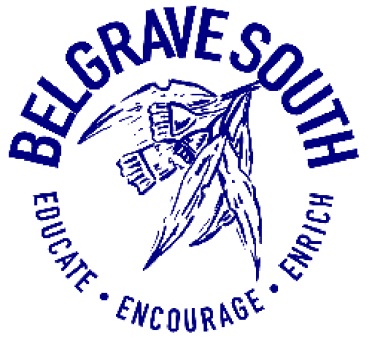 Enrolment Policy PURPOSE As a school within the Victorian public school sector, Belgrave South Primary School will comply with all government and DET enrolment requirements. GUIDELINES Students and family members or caregivers may be interviewed prior to enrolment to ascertain an appropriate age, year level and learning program. The enrolment policy of the school will take account of all requirements of laws relating to discrimination, equal opportunity, privacy and immunisation. Belgrave South Primary School will be an inclusive school and will provide programs for all enrolled students. A Disability and Impairment Program will cater for students who have special learning needs. All enrolments for international students will be undertaken in conjunction with the DET International Education Division. International students will only be enrolled if there are available places within a year level. IMPLEMENTATION All enrolments will be recorded on CASES21. CASES21 will be kept up to date by the administration staff. Changes to the register will be done regularly to reflect current student numbers and movement of students into and out of the school. Student destinations will be tracked. Updates will be sent home to families twice a year to ensure that the details on CASES21 are accurate. EVALUATION This policy will be reviewed as part of the school’s three-year review cycle. Reference: DET Guidelines Appendix: PRIVACY COLLECTION STATEMENT - EnrolmentThis policy was last updated on July 2020 and is scheduled for review on July 2023